Polska Federacja Stowarzyszeń Rzeczoznawców Majątkowych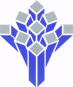 ul. Nowogrodzka 50, 00-695 WarszawaWYCENA DLA POTRZEB ZABEZPIECZENIA WIERZYTELNOŚCISESJA I (2 dni) – WARSZAWA -  w dniach 26-27 marca 2024 r.SESJA I - dzień pierwszy –26 marzec 2024 r.– 10 godzinSESJA I - dzień drugi – 27 marzec 2024 r.–8 godzinPolska Federacja Stowarzyszeń Rzeczoznawców Majątkowych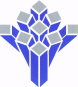 ul. Nowogrodzka 50, 00-695 WarszawaWYCENA DLA POTRZEB ZABEZPIECZENIA WIERZYTELNOŚCISESJA II (2 dni) – WARSZAWA 09-10 kwietnia 2024 r.SESJA II-dzień pierwszy –9  kwiecień 2024 r.- 11 godzinSESJA II -dzień drugi – 10 kwiecień 2024 r.- 7 godzin +test (11.04.2024 r.)Lp.TematWykładowcaGodziny1.1-Ekonomiczne podstawy wyceny nieruchomości) prof. dr hab. Ewa Kucharska-Stasiak08.45-10.152g2.Przerwa na kawę10.15-10.303.1-Ekonomiczne podstawy wyceny nieruchomościprof. dr hab. Ewa Kucharska-Stasiak10.30-12.002g 4.Przerwa12.00-12.105.1-Ekonomiczne podstawy wyceny nieruchomości c.d.prof. dr hab. Ewa Kucharska-Stasiak12.10-13.402g6.Przerwa 13.40-14.107.4-Ryzyka związane z nieruchomością  jako zabezpieczeniem wierzytelności Renata Chróstna14.10-15.402g8.Przerwa15.40-15.509.4-Ryzyka związane z nieruchomością  jako zabezpieczeniem wierzytelności Renata Chróstna15.50-17.252gLp.TematWykładowcaGodziny1.3-Specyfika wyceny nieruchomości dla potrzeb zabezpieczenia wierzytelnościWojciech Doliński08.45-10.152g2.Przerwa techniczna10.15-10.303.2-Uregulowania prawne (na szczeblu UE, Standard krajowy, Rekomendacja F)Wojciech Doliński10.30-12.002g 4.Przerwa 12.00-12.105.ESG w nieruchomościach i wpływ ESG na wyceny dla zabezpieczenia kredytuMonika Dębska- Pastakia12.10-12.551g6.Przerwa 12.55-13.257.5-Wycena nieruchomości dla banku hipotecznego w świetle Rekomendacji FGrzegorz Chmielak13.25- 14.552g8.Przerwa14.55-15.059.5-Wycena nieruchomości dla banku hipotecznego w świetle Rekomendacji FGrzegorz Chmielak15.05-15.501gLp.TematWykładowcaGodziny1.7-Wybrane elementy metodyki wyceny nieruchomości, podejście porównawczeMałgorzata Skąpska08.00-09.302g2.Przerwa 09.30-09.453.8-Wycena nieruchomości dla banku uniwersalnego w świetle standardu zawodowegoJerzy Adamiczka 09.45-12.003g4.Przerwa12.00-12.305.8-Wycena nieruchomości dla banku uniwersalnego w świetle standardu zawodowegoJerzy Adamiczka 12.30-14.002g6Przerwa 14.00-14.157.6-Wybrane elementy metodyki wyceny nieruchomości, podejście dochodoweMirosława Czaplińska 14.15-15.452g8.Przerwa 15.45-16.009.6-Wybrane elementy metodyki wyceny nieruchomości, podejście dochodoweMirosława Czaplińska16.00-17.302gLp.TematWykładowcaGodziny1.9- Badanie Stanu prawnego nieruchomości, nietypowe przypadki Jan Wszołek 8.00-8.451g2.Przerwa 8.45-09.003.9.1-Specyfika analizy rynku dla potrzeb wyceny (w tym analiza umów najmu)Marta Pawłuszewicz 09.00-10.302g4.Przerwa 10.30-10.455.10-Źródła błędów w wycenie dla potrzeb zabezpieczenia wierzytelności. Studia przypadków: analiza przykładowych operatów szacunkowychZdzisława Ledzion- Trojanowska10.45-12.152g6.Przerwa 12.15-12.307.10-Źródła błędów w wycenie dla potrzeb zabezpieczenia wierzytelności. Studia przypadków: analiza przykładowych operatów szacunkowych c.d.Zdzisława Ledzion- Trojanowska12.30-14.002g8.Zakończenie szkolenia14.009.TEST termin 11.04.2024   09.00-09.45